Turkey/Chicken Wish List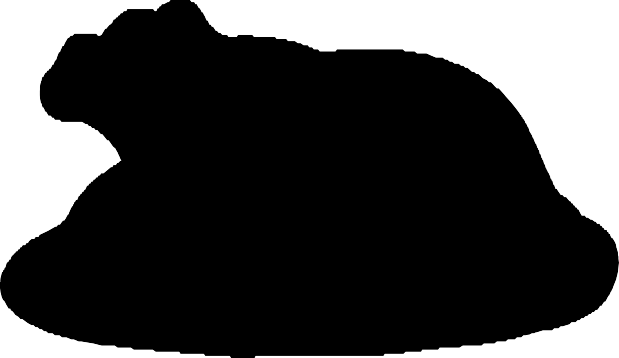 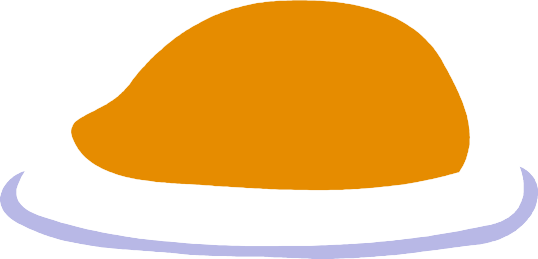 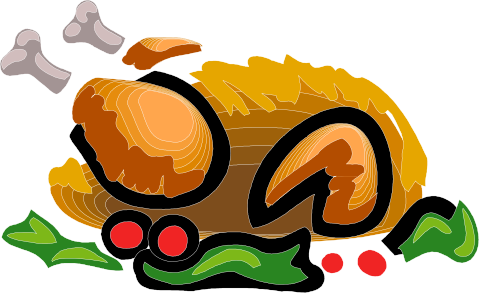 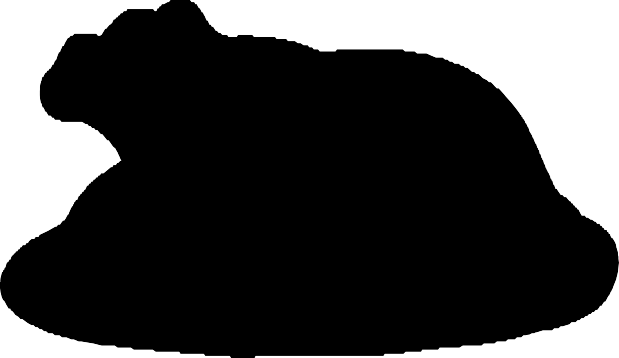 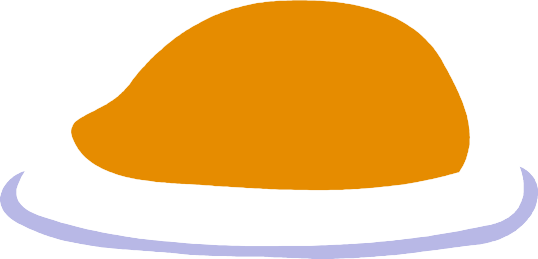 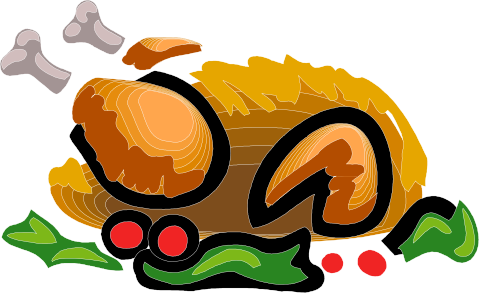 Long Island Cares will be distributing both turkeys and chickens for our Thanksgiving Distribution.Agency Name:   	Agency ID Number 		Anticipated Families Served ___________Contact Person	Daytime Phone Numbers 	 (Please list phone numbers where you can be reached 8:30-4:30 daily)Requested Quantity – Turkeys	   Chickens__________	Did you request turkeys/ chickens from another source?	(Y)	(N)Your Anticipated Distribution Date ________________________________Fax this form to (631) 273-1375 or scan and email to abiscardi@licares.orgRemember this is only a wish list—we try to accommodate all agencies.Registering your organization is no guarantee that you will receive turkeys/chickens.	If your organization’s needs have been met, please let us know ASAP.	If you have additional turkeys/chickens, call us!Happy Thanksgiving